Home Learning Activities 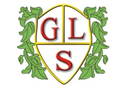 Class: Q3     Week: 6   Week Beg: 29.03.2021Zoom meetings as arranged with KM. I have included additional mindfulness colouring activities in your work pack as requested. Have a fabulous half term!MondayMondayMondayTuesdayTuesdayTuesdayWednesdayThursdayFridayMathsNumber and Place Value workbook – Use this to recap on number and place value. You may continue this as homework over the Easter holidays (see attached.)MathsNumber and Place Value workbook – Use this to recap on number and place value. You may continue this as homework over the Easter holidays (see attached.)MathsNumber and Place Value workbook – Use this to recap on number and place value. You may continue this as homework over the Easter holidays (see attached.)MathsNumber and Place Value workbook – Use this to recap on number and place value. You may continue this as homework over the Easter holidays (see attached.)MathsNumber and Place Value workbook – Use this to recap on number and place value. You may continue this as homework over the Easter holidays (see attached.)MathsNumber and Place Value workbook – Use this to recap on number and place value. You may continue this as homework over the Easter holidays (see attached.)MathsNumber and Place Value workbook – Use this to recap on number and place value. You may continue this as homework over the Easter holidays (see attached.)Easter holidaysEaster holidaysEnglishPhase 5 sentence mazes (see attached.)EnglishSplit digraph phoneme spotter comprehension (see attached.)EnglishSplit digraph phoneme spotter comprehension (see attached.)EnglishSplit digraph phoneme spotter comprehension (see attached.)EnglishSplit digraph phoneme spotter comprehension (see attached.)EnglishPhase 5 word search (see attached.)EnglishPhase 5 word search (see attached.)Easter holidaysEaster holidaysPhonicsThere are no spellings this week. Use this time to practise your phase 5 tricky words. I have included an activity ‘Hidden tricky words – Phase 5’ (see attached.)PhonicsThere are no spellings this week. Use this time to practise your phase 5 tricky words. I have included an activity ‘Hidden tricky words – Phase 5’ (see attached.)PhonicsThere are no spellings this week. Use this time to practise your phase 5 tricky words. I have included an activity ‘Hidden tricky words – Phase 5’ (see attached.)PhonicsThere are no spellings this week. Use this time to practise your phase 5 tricky words. I have included an activity ‘Hidden tricky words – Phase 5’ (see attached.)PhonicsThere are no spellings this week. Use this time to practise your phase 5 tricky words. I have included an activity ‘Hidden tricky words – Phase 5’ (see attached.)PhonicsThere are no spellings this week. Use this time to practise your phase 5 tricky words. I have included an activity ‘Hidden tricky words – Phase 5’ (see attached.)PhonicsThere are no spellings this week. Use this time to practise your phase 5 tricky words. I have included an activity ‘Hidden tricky words – Phase 5’ (see attached.)Easter holidaysEaster holidaysPSDJobs game – Pick one of the settings and consider what types of jobs might take place here? (See attached.)PSDJobs game – Pick one of the settings and consider what types of jobs might take place here? (See attached.)PSDJobs comprehension filling in the gaps to say which jobs would do what (See attached.)PSDJobs comprehension filling in the gaps to say which jobs would do what (See attached.)PSDWhat do you want for your future? (See attached.)PSDWhat do you want for your future? (See attached.)PSDWhat do you want for your future? (See attached.)Easter holidaysEaster holidays